 SHAMROCK 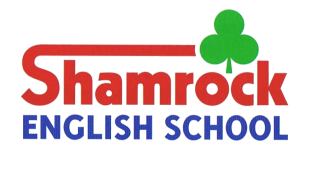 FORMULARIO DE INSCRIPCION
ENGLISH SUMMER CAMPJULIO 2019Telf.: 91 658 47 73    Móvil: 620 79 43 02  www.shamrockenglish.esEmail: info@shamrockenglish.esApellidos del alumno: Apellidos del alumno: Nombre del alumno: Nombre del alumno: Dirección: Dirección: Fecha de nacimiento: Nombre de los padres: Nombre de los padres: Teléfono particular y móvil: Teléfono particular y móvil: Teléfono del trabajo: Teléfono del trabajo: Email: Email: SALUD (Alergias, otras enfermedades): SALUD (Alergias, otras enfermedades): Requisitos Especiales de Alimentación: Requisitos Especiales de Alimentación: Autorizo a que Shamrock English School utilice la imagen de mi hijo/a exclusivamente para actividades educativas y su página Web:         SI          NOAutorizo a que Shamrock English School utilice la imagen de mi hijo/a exclusivamente para actividades educativas y su página Web:         SI          NOFirmas de los padres: Fecha: Firmas de los padres: Fecha: 